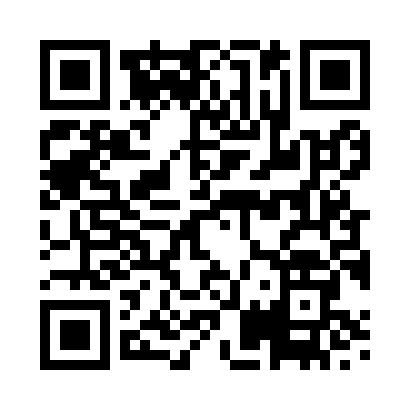 Prayer times for Lower Darwen, Lancashire, UKMon 1 Jul 2024 - Wed 31 Jul 2024High Latitude Method: Angle Based RulePrayer Calculation Method: Islamic Society of North AmericaAsar Calculation Method: HanafiPrayer times provided by https://www.salahtimes.comDateDayFajrSunriseDhuhrAsrMaghribIsha1Mon2:594:441:146:559:4311:282Tue3:004:451:146:559:4311:283Wed3:004:461:146:559:4211:284Thu3:014:471:146:559:4211:285Fri3:014:481:156:559:4111:286Sat3:024:491:156:549:4011:277Sun3:024:501:156:549:4011:278Mon3:034:511:156:549:3911:279Tue3:034:521:156:539:3811:2610Wed3:044:531:156:539:3711:2611Thu3:054:541:156:529:3611:2612Fri3:054:561:166:529:3511:2513Sat3:064:571:166:529:3411:2514Sun3:074:581:166:519:3311:2415Mon3:074:591:166:509:3211:2416Tue3:085:011:166:509:3111:2317Wed3:095:021:166:499:2911:2318Thu3:105:031:166:499:2811:2219Fri3:105:051:166:489:2711:2120Sat3:115:061:166:479:2611:2121Sun3:125:081:166:469:2411:2022Mon3:135:091:166:469:2311:1923Tue3:135:111:166:459:2111:1924Wed3:145:121:166:449:2011:1825Thu3:155:141:166:439:1811:1726Fri3:165:161:166:429:1611:1627Sat3:175:171:166:419:1511:1528Sun3:175:191:166:409:1311:1529Mon3:185:201:166:399:1111:1430Tue3:195:221:166:389:1011:1331Wed3:205:241:166:379:0811:12